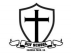 1st GRADE SUPPLY LIST- 2022-2023  (ALL SUPPLIES REQUESTED FOR THE FIRST DAY OF SCHOOL)  •	1 standard size backpack•	1 standard size lunch bag and drink thermos •	1 plastic school supplies box (approximately 8x5x2)   •	2 plastic folders with 3 prongs (red and blue color)•	2 dozen yellow #2 already sharpened pencils (Ticonderoga brand preferred)•	2 white pentel erasers (No pencil top erasers)•	10 Elmers glue sticks (1.4oz)•	1 Elmers Glue Bottle •	1 pair of child scissors (metal, blunt end)•	2 boxes of washable Crayola markers (classic colors)•	3 boxes of 16 count standard Crayola Brand Crayons (no jumbo size)•	1 pack of colored flair felt ink pens for correcting •	2 packs of 4+ Expo Dry Erase markers (all black or colored variety pack)•	1 primary composition notebook to draw and write in (contains a blank space to drawwith and penmanship lines below)•	1 package of post-it notes (3x3)•	1 clipboard (9x12)•	1 pack of construction paper •	3 reams White copy paper 8 ½ x 11- 500 count ream•	1 headphones must fit iPad (no earbuds)•	Boys: 1 box of band-aids and 1 large hand sanitizer with pump•	Girls: 1 baby wipes and 1 ziploc sandwich bags•	2 Lysol wipe containers•	1 roll of paper towels•	1 Kleenex tissue boxIMPORTANT: Please put your child’s name on school uniform, sweaters, lunch pail, and backpack. Please write names on headphones and place them in a ziploc bag labeled with their name. Please DO NOT WRITE NAMES ON PENCILS as they become part of the general classroom supply. ** Over the summer, please continue to read books and review letter names, letter sounds, and sight words. Please continue to practice addition and subtraction facts. Thank you so much for helping your child prepare for school testing in early September! Enjoy your summer and I will see you in First Grade!  SUMMER READING ASSIGNMENT – 1st Grade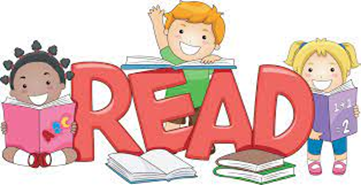 Dear Parents of First Grade incoming students,It is important that students continue to practice reading to help build strong readers this coming school year. Let’s work together to help them skip the “Summer slide” and maintain valuable reading skills they have worked so hard on! During the summer, every child entering First Grade must read the following book:Required Reading:If You Take a Mouse to School by Laura NumeroffWe will be doing some activities with this book when we return in August so be sure your child has read this book prior to school starting.Required Assignment: Book Report and Drawing pages attachedTo encourage and continue the love of reading, I have included a suggested Summer Reading List. You may also choose books that are not on this list. I suggest they read for 15 minutes, 5 days a week to maintain fluency and comprehension skills. Your child may read the book orally to you, you may read it to them, or you may read it together. Read as many books as you can and list them on the optional Reading Log page. Students who do complete the log will receive a prize.Please have your child return their Summer Reading Assignment and log to their First Grade teacher on the first day of school. Please make sure their name is on their work.I look forward to meeting and working with you this upcoming school year! Have a fun summer and God Bless!  ~Mrs. ArelizSuggested 1st Grade Summer Reading ListIndividual Titles and AuthorsAuthor ,  TitleBrett, Jan    	-All TitlesCarle, Eric   	 -All TitlesCronin, Doreen -All TitlesDean, James   -Pete the Cat, All TitlesEastman, P. D. -Are You My Mother?Gibbons, Gail -All TitlesHenkes, Kevin -All TitlesHoban, Russell -Bread and Jam for FrancesHoff, Syd     	-Danny and the DinosaurKeats, Ezra Jack  -All TitlesKraus, Robert -Leo the Late BloomerLionni, Leo  	-All TitlesMartin, Jr. Bill -Chicka Chicka Boom BoomMayer, Mercer -All TitlesMunsch, Robert -All TitlesNumeroff, Laura -All TitlesReiser, Lynn    -Any Kind of DogSendak, Maurice -Where the Wild Things AreSeuss, Dr.   	-All TitlesShannon, David -Too Many ToysWillems, Mo  - All TitlesZolotow, Charlotte -Mr. Rabbit and the Lovely PresentSeries BooksAuthor, TitleCapucilli, Alyssa Satin   -Biscuit BooksBerenstain, Jan and Stan -The Berenstain Bears, All TitlesBourgeois, Paulete -Franklin BooksBridwell, Norman -Clifford Books, All TitlesBrown, Marc	 -Arthur Books, All TitlesMcNamara, Margaret -Robin Hill SchoolRylant, Cynthia -Henry and Mudge Books-Various Dorling Kindersley Readers (Beginning to Read)-Various First Grade Friends Series Level 1-Various Hello Reader Series-Various Fisher Price All Star Readers-Various Ready to Read Level 1 and 2-Various Step into Reading (Steps 1 and 2)For Advanced ReadersAuthor,  TitleBrown, Jeff  	-Flat Stanley - World Adventures   	Arnold, Tedd   -Fly Guy series        	Osborne, Mary Pope -Magic Tree House SeriesParish, Peggy -Amelia Bedelia Plays BaseballPark, Barbara -Junie B. Jones Book